中建三局安装公司华东经理部（苍南府东三期项目电线电缆采购）招标公告招标编号：cscec20102200931第一章	招标公告根据中建三局集团有限公司（以下简称：中建三局）集中采购管理方针，以及集中采购管理规定，特组织中建三局安装工程有限公司苍南府东三期项目电线电缆物资招标，现通过“云筑网”（网址http://www.yzw.cn ）进行公开招标。一、基本情况1、招标组织：中建三局安装工程有限公司华东经理部物资招标小组（以下简称：物资招标小组）。2、招标项目：苍南府东三期项目。3、招标内容：电线电缆采购。4、招标计划量：详见附件清单。5、招标方法：采取公开招标资格预审的方式。二、投标人的资格条件1、投标人必须具有独立生产/销售本次招标物资供货能力的制造/供应商。2、具备法律主体资格，具有独立订立及履行合同的能力。3、具备国家有关部门、行业或公司要求必须取得的质量、计量、消防、安全、环保认证及其他生产经营许可；在国家相关部门和行业的监督检查中没有不良记录；与中建三局各单位合作没有不良合作记录。4、投标人应具有一定的经营规模和服务能力，企业注册资本不低于 100 万元。5、具有良好的商业信誉和健全的财务会计制度。6、中建股份内部供应企业也属于供应商范围，纳入供应商管理。7、投标人必须能开具正规增值税专用发票。8、投标人必须为中建云筑网合格分供商，同时在物资信息管理平台（http://jc.cscec3bmep.com/pms/custom/index/index.do）经过注册并审核通过，否则无法投标。9、符合上述条件，经中建三局安装工程有限公司联合招标小组资格审查合格后，方为合格的投标人。三、投标报名1、投标单位必须于 2020 年 10月 27 日 16：00 之前上云筑网（https://www.yzw.cn/）的招标公告中进行签收和报名，同时上传提供资审所需文件，资审通过后才能投标。2、所有报价文件（含报价及投标文件）于 2020 年 10 月 30 日17：00 之前通过云筑网进行投标报价（时间暂定，具体以网上发布投标截止日期为准），不按规定时限和地点递交的投标文件恕不接受。四、资格审查1、资格审查渠道（1）本次招标的投标人可由采购平台公开报名产生。通过平台直接报名的供应商，按照招标公告指定的时间和地点进行资格预审， 安装联合集采招标小组负责审核。2、资格审查资料清单法定代表人授权书证明原件，格式参照招标公告附件 1。投标人在近五年内与中建三局的供货业绩（需提供合同封面、盖章页和合同清单项来证明有本次招标所需产品供货能力， 原件备查）。允许代理商投标不允许联合体投标。企业基本情况表（word 版），详见附件 2。投标单位资信等级证书，质量、环境、职业健康安全管理认证。投标单位可提供的产品检测报告等其他证明资料。上述 1-5 项资料必须提供，提供虚假资审资料的投标单位，任何时候一经发现，取消其投标资格。3、资格审查时间及地点资格审查时间：2020 年 10 月 27日。投标人应将相应资料在规定时间内报名后上传至云筑网， 逾期无效。五、招标文件的发放时间及方式1、发放时间：暂定 2020 年20 月27 日。2、发放形式：招标文件发布电子版，不发布书面招标文件。 3、发放平台：招标方通过云筑网（网址http://www.yzw.cn) 进行发放。4、发放对象：投标资格审查合格且经招标小组审核通过的投标人，投标人通过平台直接下载招标文件。联系人：罗晨	电	话：13585570790地址：上海浦东新区金桥路金桥大厦10F中建三局安装工程有限公司华东经理部物资招标小组二〇二〇年十月二十二日附件 1法人委托授权书本授权书声明：注册于    省    市    县工商管理局的公司，法人代表 	授权本公司 	为本公司合法代理人， 就 	工程的招标的投标报价、谈判及合同的签订、履行及收款直至完成，并以本公司名义处理一切之有关的事务。本授权于 	年 	月 	日签字生效，特此声明。单位名称（盖公章）：法定代表人（签字）： 	身份证号码： 	被授权人（签字）： 	身份证号码： 	被授权人职务： 	日	期：	年	月	日附件 2企业基本情况表（必填）备注参与报名人只需在是/否中手工勾选即可。单位名称（盖公章）：第 6页 共 7页附件 3：招标计划清单详见附件按锁定的当日当时上海有色网（www.smm.cn）现货电解铜价格为锁定铜价52000元/吨。锁定铜价涨、跌基准铜价± 3 ％以上时才能调整供应价格，在调整供应价格时，锁定铜价超（跌）过基期铜价每±1000元/吨时，电缆单价按±1.5%计算，按下列公式计算调整供应价格：电缆供应结算价＝A*{1+[B-C*(1+3%)]/1000*1.5%} （当铜价上升超过 3 ％时）电缆供应结算价＝A*{1+[B-C*(1-3%)]/1000*1.5%} （当铜价下降超过 3 ％时）公式中：A：基准铜价下的普通电线电缆价（框架协议单价）；B：锁定铜价（锁定合同价/结算价当天上海有色网价格）；C：基准铜价，（52000 元/吨）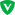 第 7页 共 7页企业性质是/否为一般纳税人，且具备法律主体资格，具有独立订立及履行合同的能力是/否为世界500 强企业的分子公司是/否为国有大型企业或上市公司注册资本XX 万元企业体系认证情况是/否拥有ISO9001 质量管理体系、是/否拥有ISO14001 环境管理体系是/否拥有OHSAS18001 职业健康安全管理体系产品认证及产品检验报告是/否拥有产品生产许可证是/否拥有相关产品检验报告近一年与中建三局分子公司合作规模是/否签订合同签订 100 万以上的合同额X 份与中建三局安装公司签订合同X 份是/否中标拒绝签订合同或对中建三局分子公司有上诉行为